                    
Visitor Guidelines on Admission to Hospital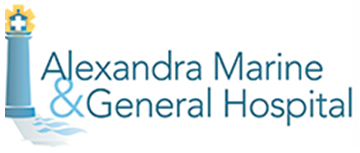 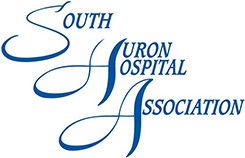 Alexandra Marine and General Hospital and South Huron Hospital recognize the important role that family and essential care partners play in the support and recovery of their loved ones in hospital. We continue to work with our regional partners to balance the need for family / essential care partner presence and our top priority of keeping our patients, families, care partners, staff, physicians and you safe. When a family/friend is admitted to hospital:Due to high levels of community transmission, all patients are isolated upon admission to the hospital pending results of testing for COVID-19.Inpatient areas are the highest risk setting for transmission; therefore, visitors are restricted until the patients COVID-19 status is confirmed as negative and precautions are lifted.Inpatient visitors entering the hospital must self-screen negative for COVID-19
VISITORS should NOT come to the hospital if they:are feeling unwell.tested positive for COVID -19 in the last 10 days.have had a close contact with a confirmed case of COVID-19.
Each inpatient is allowed 2 visitors per day, 1 visitor at a time for a maximum of 2 hours between 11a.m and 8:30pm (Inpatient Medical Units) and 11a.m and 7:30p.m (Inpatient Mental Health Unit) unless otherwise specified by the care team.While you are visiting please:Perform hand hygiene before entering, before contact with your family/friend and when leaving the patients space. Wear a mask that covers your nose and mouth during the entire visit.Do not eat or drink.Stay with your family or friend during the visit. Do not leave the room or curtained area or assist with other patients.Use the public washrooms; inquire with staff for locations.Adhere to any additional instructions as directed by staff (may require additional personal protective equipment).These guidelines are in place to keep our patients, staff and you safe. If you become unwell or test positive for COVID-19 after visiting the hospital please let us know by calling our Infection Prevention and Control team at 519-524-8689 extension 5721.We appreciate your cooperation and continued support following these
 important guidelines that will help keep everyone safe.